З метою підвищення контролю за якістю виконуваних робіт з поточного ремонту вулично-дорожньої мережі та штучних споруд (дорога по вул. 20 років Перемоги)  в м. Суми, керуючись підпунктом  20 частини четвертої статті 42 Закону України «Про місцеве самоврядування в Україні»:  1. Управлінню капітального будівництва та дорожнього господарства Сумської міської  ради  (Шилов В.В.) для забезпечення технічного нагляду по наданню послуг по поточному ремонту вулично-дорожньої мережі та штучних споруд (дорога по вул. 20 років Перемоги) укласти в установленому порядку договір з ФОП Зінченко С.В. з правом підпису актів виконаних робіт.2.  Організацію виконання даного розпорядження покласти на першого заступника міського голови Войтенка В.В.В.о. міського головиз виконавчої роботи							В.В.ВойтенкоШилов В.В. 22-55-86Розіслати:  Шилову В.В.РОЗПОРЯДЖЕННЯМІСЬКОГО ГОЛОВИм. Сумивід  19.07.2018   № 260-Р        Про технічний нагляд по поточному ремонту вулично-дорожньої мережі та штучних споруд (дорога по вул.20 років Перемоги) 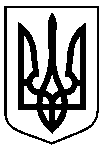 